操作手册-考生步骤一：下载安装zoom下载地址：https://zoom.com.cn/download注：只能从这个地址下载，其他从百度、应用市场下载的软件都不正确的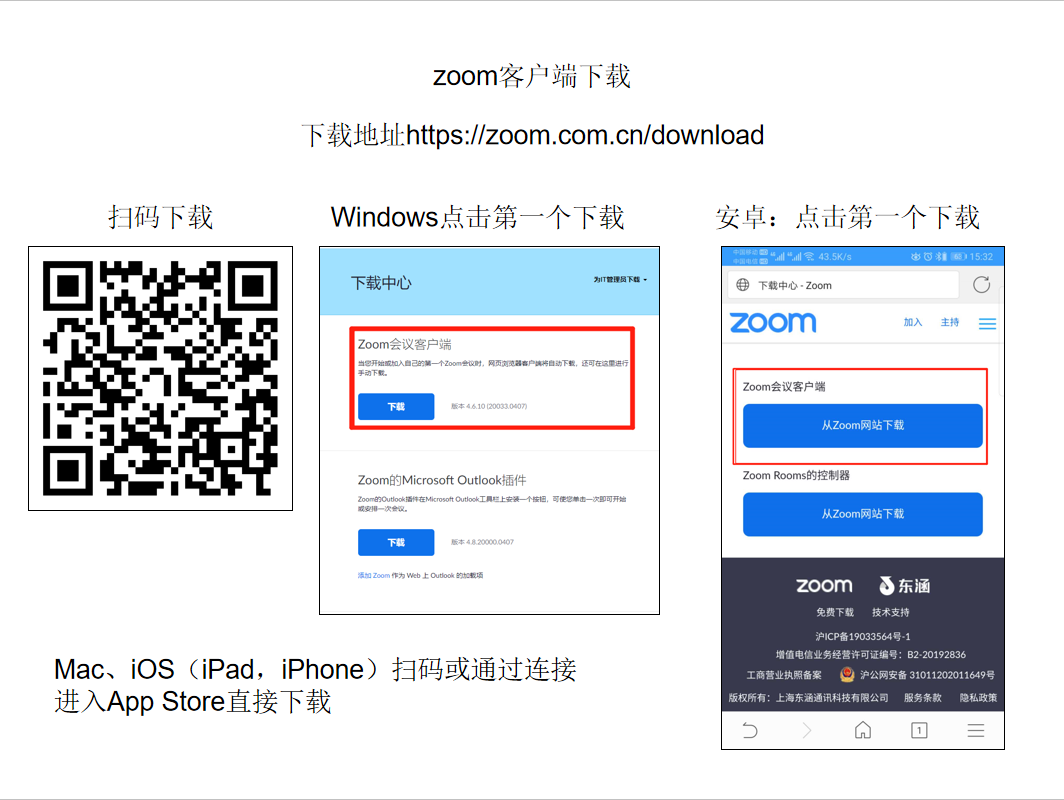 步骤二：进入会议室从考试组织者那里得到进入会议室的会议ID和会议密码，例如：会议ID：92893127216，会议密码：7313931）打开zoom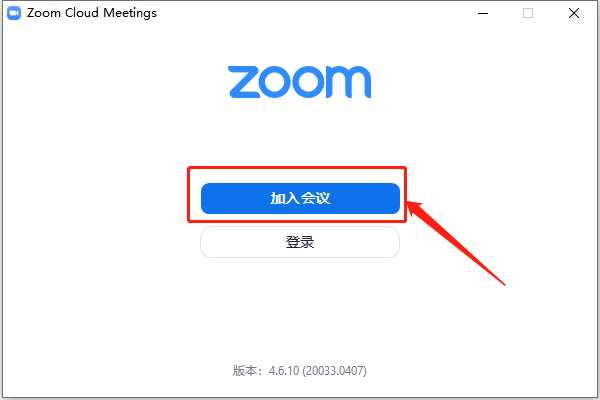 输入会议ID和自己的名字（根据学校老师要求，可能是编号或其他代号）点击“加入会议”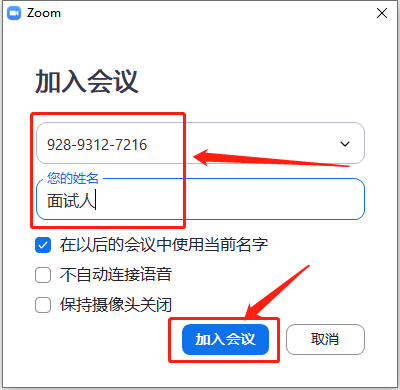 输入会议密码点击“加入会议”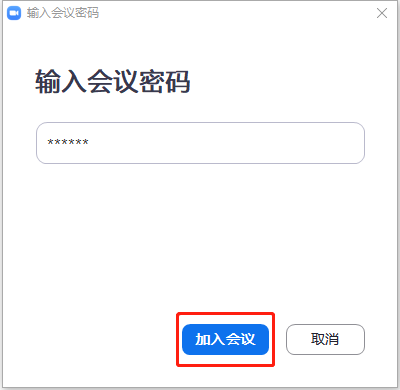 步骤三：调试设备连接音频点击“使用电脑语音设备”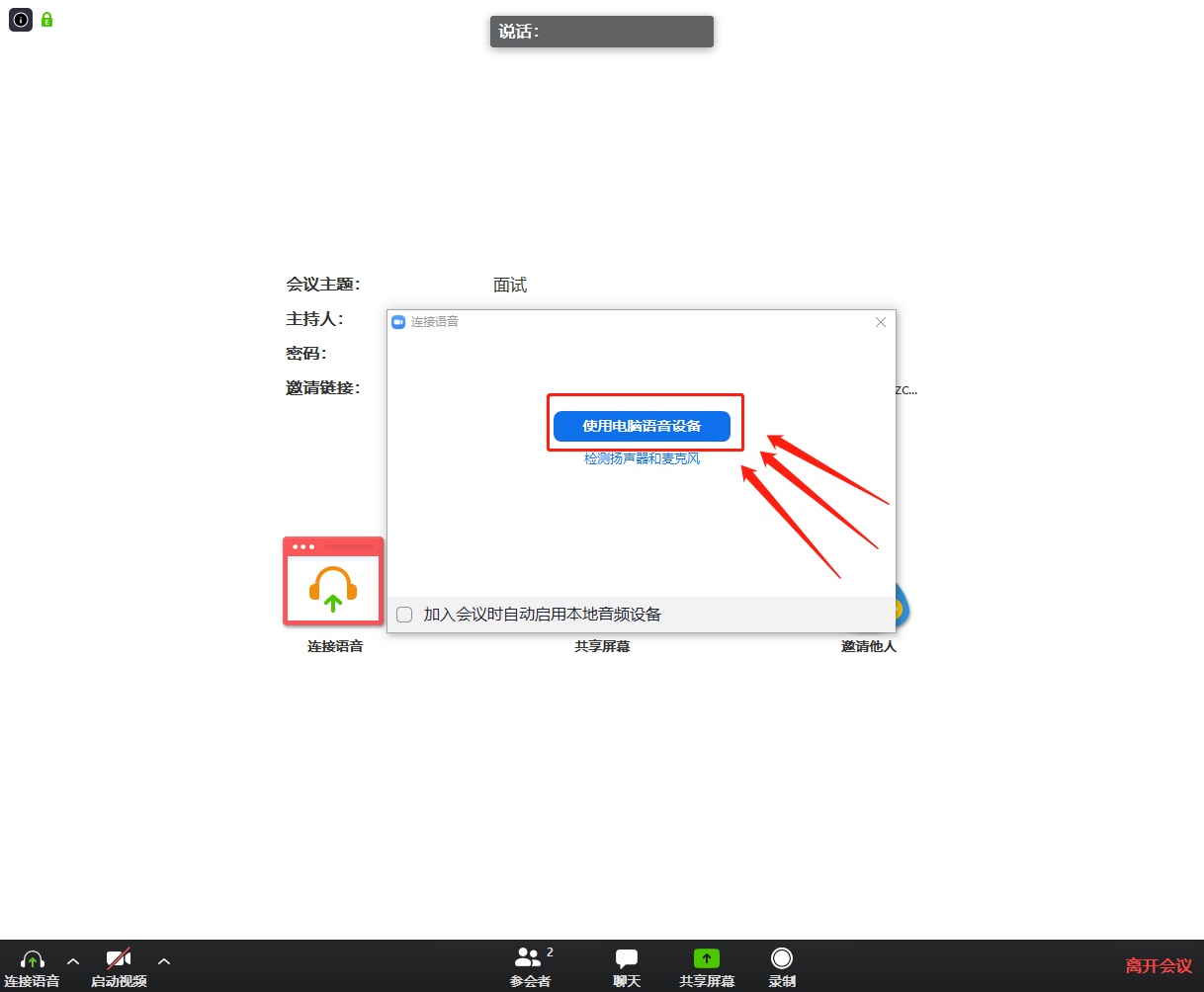 2）测试音频左下角变成麦克风图标说明硬件连接成功，点击“解除静音”即可发言，如果发言或听别人发言有问题，按下列步骤检测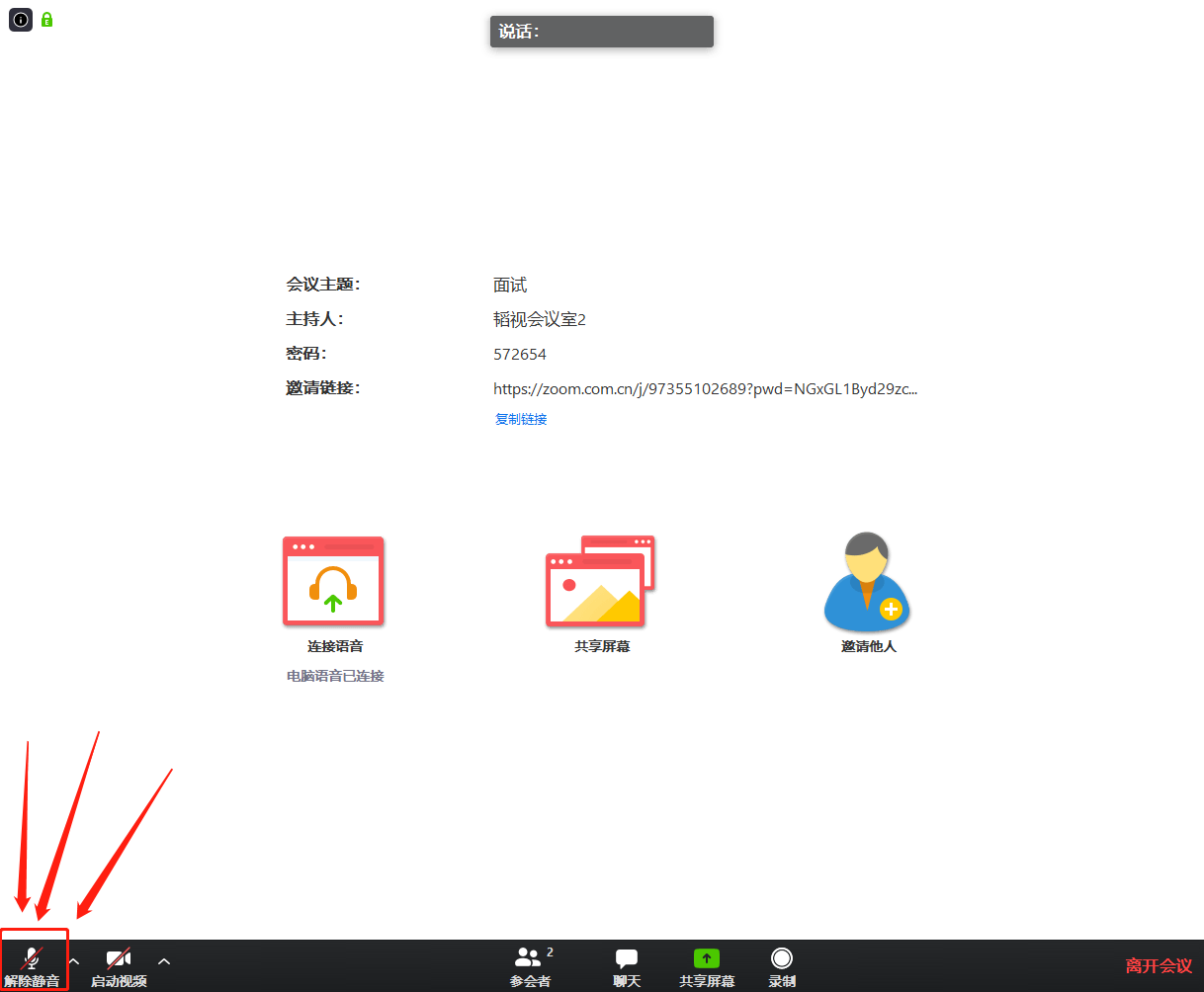 点击右边的倒三角（如有外接的麦克风和摄像头，请先选择），点击“测试扬声器&麦克风...”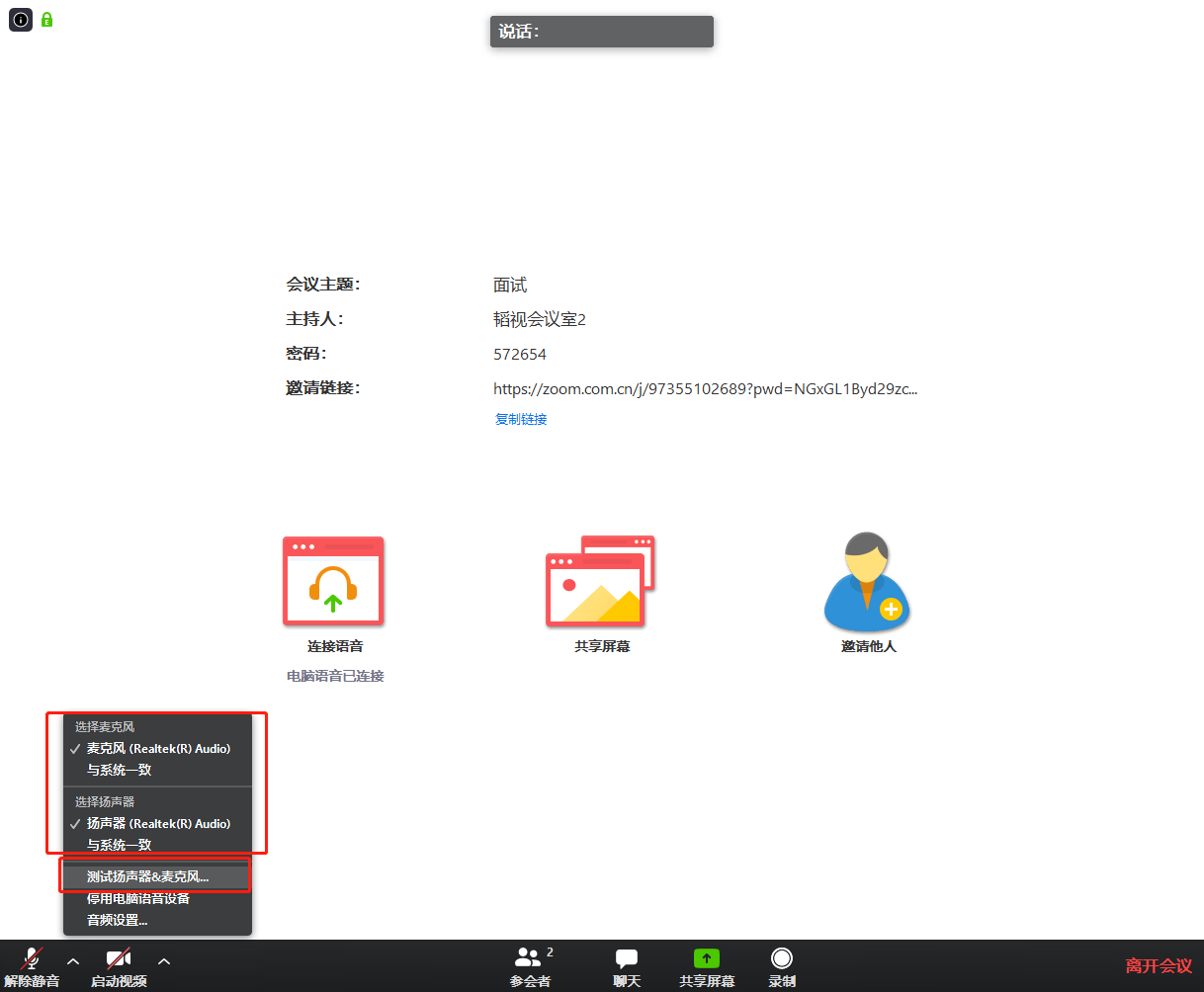 能听到声音，看到“输出等级”有跳动，说明扬声器没问题，点击“是”继续测试麦克风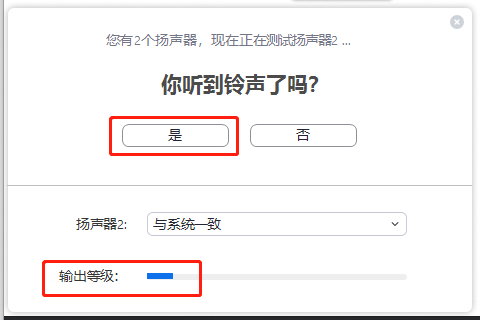 对着麦克风说几句话，然后等5秒能听到刚才的说话，能看到“输入等级”有跳动，说明麦克风没问题，点击“是”完成测试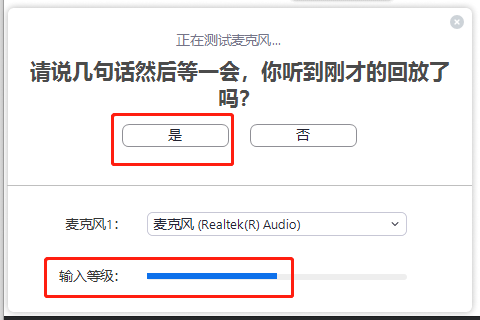 3）启动摄像头点击“启动视频”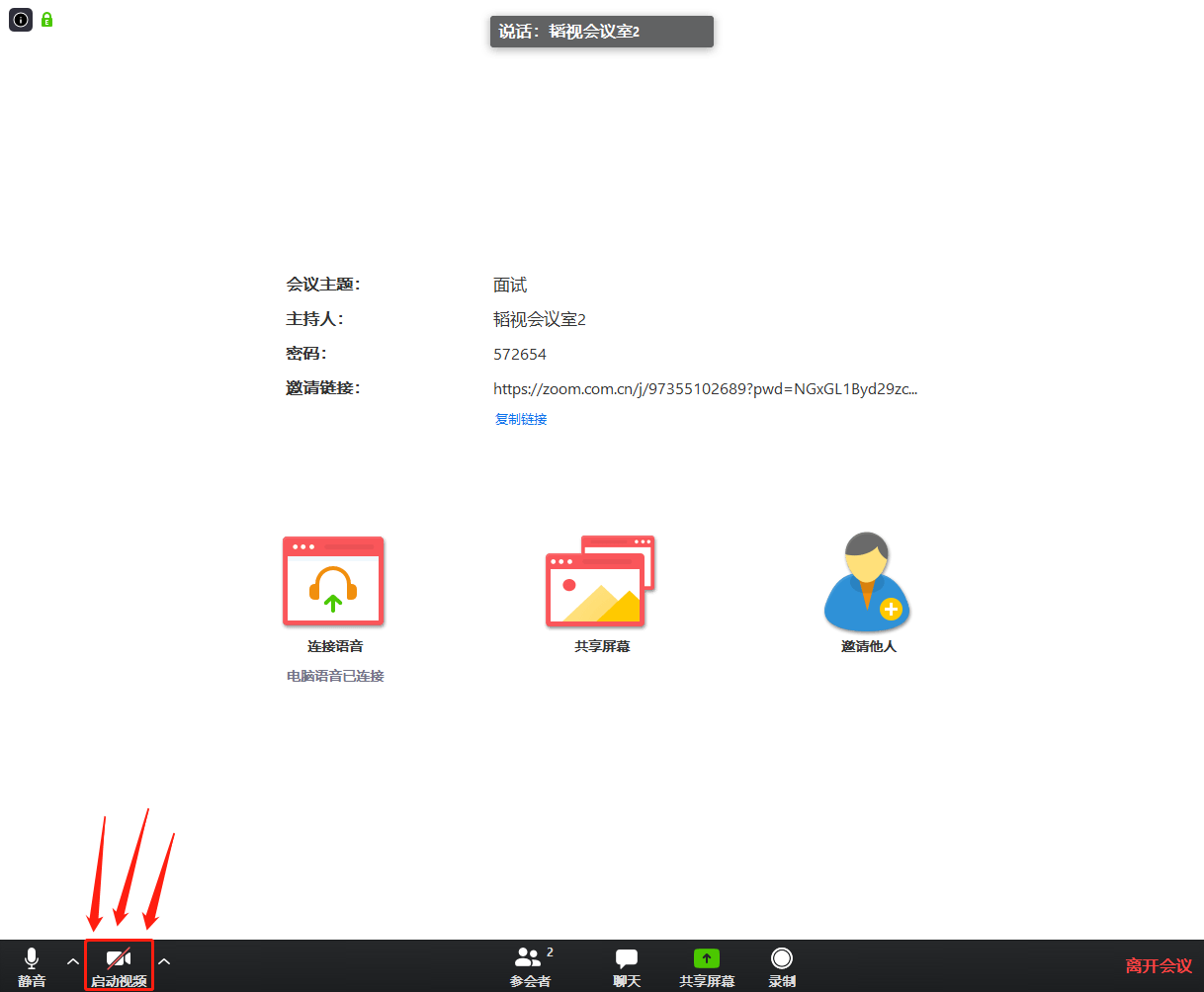 4）测试摄像头点击停止视频右边的倒三角（如有外接设备，请先选择），能够看到画面即可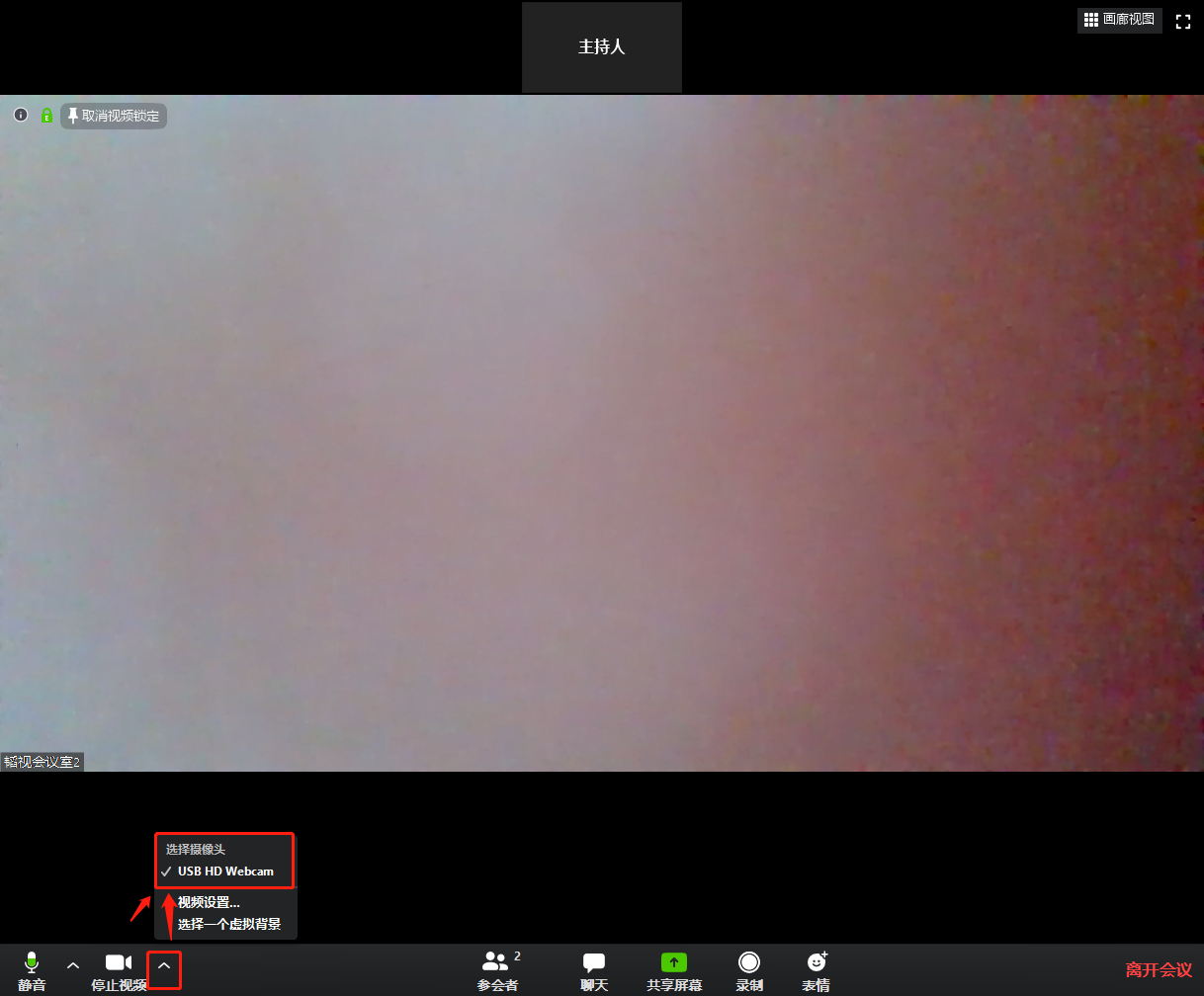 步骤四：屏幕共享（根据实际情况是否使用）点击“共享屏幕”，1：选择第一项“屏幕”，2：勾选“共享电脑声音”，3：点击“共享”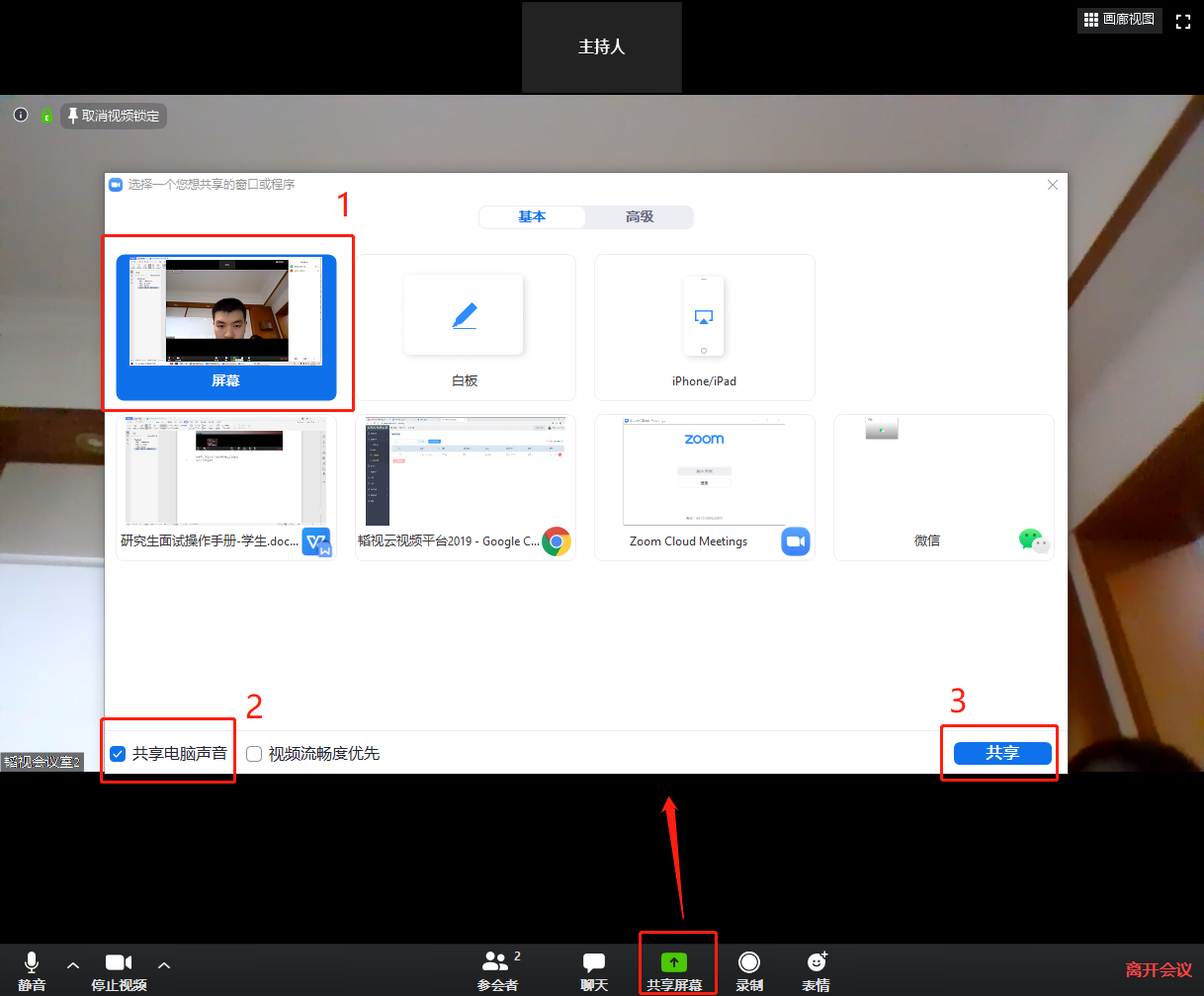 注意事项：在同一间房间，2个及以上数量的设备进入会议时，只能启用一台设备的声音，其他设备不能连接音频，否则会有啸叫或回声